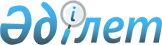 О внесении изменений в административно-территориальное устройство области по Егиндыкольскому, Жаркаинскому районамСовместное решение Акимата и Маслихата Акмолинской области от 16 июня 2006 года N ЗС-20-22. Зарегистрировано Департаментом юстиции Акмолинской области 6 июля 2006 года N 3191      Сноска. По всему тексту внесены изменения на государственном языке, текст на русском языке не изменяется постановлением акимата Акмолинской области от 15.06.2016 № А-7/287 (вводится в действие со дня официального опубликования).

      В соответствии со статьями 3, 8, 11 Закона Республики Казахстан "Об административно-территориальном устройстве Республики Казахстан", на основании совместных ходатайств акимата и маслихата Егиндыкольского, Жаркаинского районов и в целях совершенствования административно-территориального устройства области акимат области и областной маслихат РЕШИЛИ:

      1. Внести следующие изменения в административно-территориальное устройство области:

      1) По Егиндыкольскому району:

      упразднить и исключить из учетных данных, в связи с выездом жителей, село Степняк Егиндыкольского сельского округа.

      2) По Жаркаинскому району:

      село Западное Западного сельского округа включить в состав Пригородного сельского округа;

      упразднить Западный сельский округ, включив территорию округа в территорию Пригородного сельского округа.

      2. Решение вступает в силу после государственной регистрации в Департаменте юстиции Акмолинской области.

      3. Решение ввести в действие после официального опубликования в областных газетах.


					© 2012. РГП на ПХВ «Институт законодательства и правовой информации Республики Казахстан» Министерства юстиции Республики Казахстан
				
      Аким области

      Председатель сессии областного маслихата
